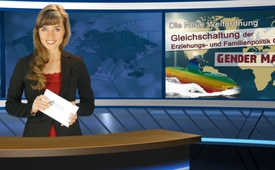 "Gender Mainstreaming" - Conformity of education and family policy part 2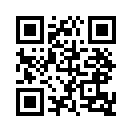 This report shows that the gender perspective is enforced by an interaction of many organizations and governments. But, as Dale O'Leary writes in her book "The Gender Agenda", I quote: "The gender perspective does not come along as a big ship, although it is meant to get integrated into all political and public programs, but it comes rather like a submarine, that no-one is actually supposed to realise."Good evening, dear viewers and welcome here in the Studio Dresden. In our previous media com-mentary, we reported on how the "gender mainstreaming" affects the educational and the family policy and how it underlies theimposed conformity of the New World Order. This report shows that the gender perspective is enforced by an interaction of many organizations and governments. But, as Dale O'Leary writes in her book "The Gender Agenda", I quote: "The gender perspective does not come along as a big ship, although it is meant to get integrated into all political and public pro-grams, but it comes rather like a submarine, that no-one is actually supposed to realise." 
The implementation of "gender mainstreaming" is done from the top to the bottom. This means to start at the level of the UN, which stands for "United Nations Organization". The term "gender main-streaming" has already been discussed in 1985 at the 3rd "UN-World Conference of Women" in Nairobi and further developed ten years later, at the 4th "UN-World Conference of Women" in Bei-jing. However, the actual work of such UN conferences is achieved on pre-conferences in different countries. Likewise also the 4th "UN-World Conference of Women" in Beijing in 1995. 
It is supposed to be the task of the UN staff to help the elected UN delegates of the Member States. In reality however, they helped enforce the interests of powerful Non-Governmental-Organizations. For example like the women's organization named "Women's Environment and Development Or-ganization", short WEDO, or also of the influential lobby group "International Planned Parenthood Federation", IPPF. These two influential non-governmental organizations, shortly NGO's, have in-creased significantly in power and enforced their own goals within the UN.
Without exaggeration, the WEDO can be labeled as 'shadow-UN'. But many organizations that stand up for family- and life-protection, were not even invited to attend the pre-conference in New York. Or often the invitees were not allowed to participate in the official meetings in the conference-hall. Also here they follow the motto, who does not agree is eliminated. The main conference, the 4th "UN-World Conference of Women" in Beijing, was only a formality. These influential committees enforced the gender-ideology, so that the President of the "World Conference of Women" in Beijing, Mrs. Gertrude Mongella, declared the conference a great success. Since then it's particularly the UN-Agencies For Men, Women And Children's Rights, that sets the implementation of 'gender-mainstreaming' in motion. This also includes the two mentioned organizations WEDO and IPPF (in Germany this is the pro familia), but then also multibillion-dollar foundations such as Rockefeller, Bill & Melinda Gates and billionaires like Warren Buffet and George Soros.
For the European Union it is a determined assignment that consists in anchoring the gender-ideology as a standard in all Member States and to penalize resistance increasingly. The aim is, to overthrow the values and social-order of Europe through resolutions and laws like anti-discrimination, homophobia, gay-marriage and so on. This is done by committees such as the European Parliament, the "EU-Agency for Fundamental Rights", the "European Court of Human Rights" and by lobby organizations such as ILGA Europe. ILGA is the umbrella organization of the homosexual movement, which is financed to 70% by public funds.
At the social level, 'gender-mainstreaming' is as a ruling principle and an assignment by national governments  - e.g. since 1999 in Germany by a Cabinet decision of the Federal Government; and this, without a debate in Parliament or by the press. In every institution equality between men and women is promoted, including the educational system. Not only by programs for early sexualization in classrooms, but also like a golden thread, all school supplies are increasingly based on the gen-der-ideology. Moreover, the preference of women on the job-market is promoted in a hurry by le-gally binding quotas for women. Also the youth welfare offices turn out to be one of those incon-spicuous submarines which are driving the gender agenda. The number of children taken into care by youth offices rose dramatically in recent years. Already in 2013 the number rose to more than 40,000 children only here in Germany.
Well understood, the prevailing number of cases were not emergencies due to child maltreatment. According to the gender-ideology, the responsibility for education and welfare of children does not primarily belong to the family, but to the state and its institutions, youth homes, residential schools and so on. Furthermore, the gender ideology is promoted through the media and the movie indus-try.
Summing up it can be said that this gender-ideology can only be enforced thanks to the power and money of very few people. It is supposed to be brought 'into the mainstream' and is made an overall concept, by which the world is ruled.
Dear viewers, for several decades already, they are working on this monopolar cooptation of the so-called New World Order. Still, it is not too late to alter the ship's course. Good evening.from d.k.Sources:www.dijg.de/gender-mainstreaming/dale-o-leary-agenda-konzept-hintergrund/http://en.wikimannia.org/Dale_O%27Leary
Autorin Gabriele Kuby aus dem Büchlein „Gender, eine neue Ideologie zerstört die Familie“This may interest you as well:---Kla.TV – The other news ... free – independent – uncensored ...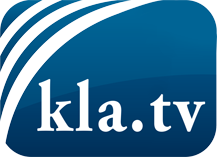 what the media should not keep silent about ...Little heard – by the people, for the people! ...regular News at www.kla.tv/enStay tuned – it’s worth it!Free subscription to our e-mail newsletter here: www.kla.tv/abo-enSecurity advice:Unfortunately countervoices are being censored and suppressed more and more. As long as we don't report according to the ideology and interests of the corporate media, we are constantly at risk, that pretexts will be found to shut down or harm Kla.TV.So join an internet-independent network today! Click here: www.kla.tv/vernetzung&lang=enLicence:    Creative Commons License with Attribution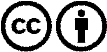 Spreading and reproducing is endorsed if Kla.TV if reference is made to source. No content may be presented out of context.
The use by state-funded institutions is prohibited without written permission from Kla.TV. Infraction will be legally prosecuted.